ФИНАНСОВОЕ УПРАВЛЕНИЕ АДМИНИСТРАЦИИДАЛЬНЕГОРСКОГО ГОРОДСКОГО ОКРУГА ПРИМОРСКОГО КРАЯПОЯСНИТЕЛЬНАЯ ЗАПИСКАк проекту решения Думы Дальнегорского городского округа о внесении изменений в решение о бюджете Дальнегорского городского округа на 2024 год и плановый период 2025 и 2026 годовВ соответствии со статьей 28 Устава Дальнегорского городского округа, Положением «О бюджетном процессе в Дальнегорском городском округе», Глава Дальнегорского городского округа направляет на рассмотрение Думы Дальнегорского городского округа проект решения Думы «О внесении изменений в решение Думы Дальнегорского городского округа «О бюджете Дальнегорского городского округа на 2024 год и плановый период 2025 и 2026 годов» (далее – проект). Настоящим проектом предлагается внести изменения в основные характеристики бюджета Дальнегорского городского округа, утвержденные на 2024 год и плановый период 2025 и 2026 годов, с целью уточнения безвозмездных поступлений по доходам и расходам бюджета, бюджетных ассигнований за счет средств бюджета Дальнегорского городского округа.С учетом предлагаемых изменений основные параметры бюджета на 2024 год составят:– по доходам – 2 451 600 780,48 рублей, с учетом уменьшения к утвержденному объему доходов на 8 794 804,82 рублей (по утвержденному решению – 2 460 395 585,30 рублей);– по расходам –  2 661 745 435,91 рублей, с учетом увеличения к утвержденному объему расходов на 2 495 572,98 рублей (по утвержденному решению – 2 659 249 862,93 рублей);– дефицит бюджета – 210 144 655,43 рублей, с учетом увеличения к утвержденному объему на 11 290 377,80 рублей (по утвержденному решению дефицит бюджета 198 854 277,63 рублей).На 2025 год:– по доходам – 2 052 471 068,08 рублей, с учетом уменьшения к утвержденному объему доходов на 19 556 176,38 рублей (по утвержденному решению – 2 072 027 244,46 рублей);– по расходам –  2 052 471 068,08 рублей, с учетом уменьшения к утвержденному объему расходов на 19 556 176,38 рублей (по утвержденному решению – 2 072 027 244,46 рублей);– дефицит бюджета – 0,00 рублей.На 2026 год:– по доходам – 1 921 582 888,94 рублей, с учетом уменьшения к утвержденному объему доходов на 15 222 394,70 рублей (по утвержденному решению – 1 936 805 283,64 рублей);– по расходам –  1 921 582 888,94 рублей, с учетом уменьшения к утвержденному объему расходов на 15 222 394,70 рублей (по утвержденному решению – 1 936 805 283,64 рублей);– дефицит бюджета – 0,00 рублей.Общая сумма доходов бюджета Дальнегорского городского округа в 2024 году уменьшена на 8 794 804,82 рублей, в 2025 году – на 19 556 176,38 рублей, в 2026 году – на 15 222 394,70 рублей, в том числе по:Увеличение безвозмездных поступлений из краевого бюджета произведено на основании Закона Приморского края от 28.02.2024 № 522-КЗ «О краевом бюджете на 2024 год и плановый период 2025 и 2026 годов», уведомлений о предоставлении субсидии, субвенции, иного межбюджетного трансферта, имеющего целевое назначение на 2024 год и плановый период 2025 и 2026 годов.Объем расходов бюджета Дальнегорского городского округа за счет безвозмездных поступлений в 2024 году уменьшен на сумму 8 794 804,82 рублей, в 2025 году – на 19 556 176,38 рублей, в 2026 году – на 15 222 394,70 рублей и распределен по целевому назначению по следующим ГРБС:- Администрация Дальнегорского городского округа – уменьшение расходов в 2024 году на 7 102 456,89 рублей, в 2025 году – на 15 222 394,70 рублей, в 2026 году – на 15 222 394,70 рублей в том числе:(-) 16 391 444,08 рублей в 2024 году, (-) 15 222 394,70 рублей в 2025 и 2026 годах по приобретению специализированной техники на условиях лизинга в целях осуществления мероприятий по защите населения и территории от чрезвычайных ситуаций природного и техногенного характера;(-) 16 860 700,00 рублей в 2024 году по капитальному ремонту и ремонту автомобильных дорог общего пользования населенных пунктов;(+) 16 860 700,00 рублей в 2024 году на капитальный ремонт и ремонт дворовых территорий многоквартирных домов, проездов к дворовым территориям многоквартирных домов населенных пунктов;(+) 9 266 127,53 рублей на мероприятия в области использования и охраны водных объектов;(+) 22 859,66 рублей на мероприятия по инвентаризации кладбищ, стен скорби, крематориев, а также мест захоронений на кладбищах и в стенах скорби, расположенных на территории Приморского края.- Управление образования администрации Дальнегорского городского округа – уменьшение расходов в 2024 году на 1 692 347,93 рублей, в 2025 году – на 4 333 781,68 рублей, в том числе:(-) 1 692 347,93 рублей в 2024 году, (-) 4 333 781,68 рублей в 2025 году по реализации мероприятий по модернизации школьных систем образования.Объем расходов бюджета Дальнегорского городского округа по предложениям главных распорядителей бюджетных средств увеличен на сумму 11 290 377,80 рублей в 2024 году, уменьшен на сумму 194 943,63 рублей в 2025 году, уменьшен на сумму 151 168,06 рублей в 2026 году, в том числе по следующим ГРБС:- Администрация Дальнегорского городского округа – увеличение расходов на 5 459 575,86 рублей в 2024 году, уменьшение расходов на 151 168,06 рублей в 2025 и 2026 годах, в том числе:(+) 866 885,02 рублей в 2024 году на мероприятия в области использования и охраны водных объектов, в том числе: (+) 92 661,27 рублей доля софинансирования местного бюджета, (+) 774 223,75 рублей на выполнение работ по разработке проектной документации на проведение капитального ремонта объектов: сооружение - Водохранилище "Нежданка" и сооружение - Водозаборная башня г. Дальнегорск, Приморский край за счет средств бюджета городского округа, которые не софинансируются из краевого бюджета;(-) 165 570,00 рублей в 2024 году, (-) 153 761,56 рублей в 2025 и 2026 годах по мероприятию на приобретение специализированной техники на условиях лизинга в целях осуществления мероприятий по защите населения и территории от чрезвычайных ситуаций природного и техногенного характера - доля софинансирования местного бюджета;(-) 22 859,66 рублей в 2024 году по мероприятиям, предусмотренных на инвентаризацию кладбищ, стен скорби, крематориев, а также мест захоронений на кладбищах и в стенах скорби, расположенных на территории Приморского края, в том числе: (+) 22 859,66 рублей доля софинансирования местного бюджета, (-) 45 719,32 рублей за счет средств бюджета городского округа, которые не софинансируются из краевого бюджета;(+) 2 593,50 рублей в 2024 – 2026 годах на поддержку муниципальных программ по благоустройству территорий муниципальных образований – доля софинансирования местного бюджета;(-) 170 310,10 рублей в 2024 году по капитальному ремонту и ремонту автомобильных дорог общего пользования населенных пунктов – доля софинансирования местного бюджета;(+) 170 310,10 рублей в 2024 году на капитальный ремонт и ремонт дворовых территорий многоквартирных домов, проездов к дворовым территориям многоквартирных домов населенных пунктов – доля софинансирования местного бюджета;(+) 4 148 527,00 рублей в 2024 году на обеспечение деятельности отдела «Благоустройство» МКУ «Обслуживающее учреждение», в том числе: 2 852 531,00 рублей на освещение в сквере "Звезда" в части поставки автономных парковых фонарей и 1 295 996,00 рублей на приобретение малой архитектурной формы - фонтана на привокзальной площади;(+) 630 000,00 рублей в 2024 году на проведение экспертного исследования (строительно-технического исследования) жилых помещений в многоквартирных домах и многоквартирных домов на территории Дальнегорского городского округа с целью включения этих жилых помещений в программу по переселению граждан.- Управление образования администрации Дальнегорского городского округа – увеличение расходов на 1 573 929,18 рублей в 2024 году, уменьшение расходов на 43 775,57 рублей в 2025 году, в том числе:(-) 17 094,42 рублей в 2024 году, (-) 43 775,57 рублей в 2025 году по реализации мероприятий по модернизации школьных систем образования - доля софинансирования местного бюджета;(+) 349 530,00 рублей в 2024 году на обеспечение деятельности общеобразовательных учреждений - приобретение профессионального инвентаря для участия в соревнованиях по лыжным гонкам в рамках международных зимних спортивных игр "Дети Приморья";(+) 978 804,10 рублей в 2024 году на исполнение решений, принятых судебными органами - выплата среднего заработка за время вынужденного прогула на основании решения Дальнегорского районного суда;(+) 262 699,50 рублей в 2024 году на капитальный ремонт зданий муниципальных общеобразовательных учреждений за счет средств бюджета городского округа, которые не софинансируются из краевого бюджета, в части изготовления проектно-сметной документации на устройство автоматической пожарной сигнализации в рамках капитального ремонта МОБУ СОШ №8.- Управление культуры, спорта и молодежной политики администрации Дальнегорского городского округа – увеличение расходов на 3 454 862,76 рублей в 2024 году, в том числе:(+) 1 581 761,26 рублей в 2024 году на обеспечение деятельности Управления культуры, спорта и молодежной политики администрации Дальнегорского городского округа, связанных с увеличением численности работников, замещающих должности, не являющиеся должностями муниципальной службы, в количестве 2 единиц, планируемая работа которых связана с реализацией государственной программы «Развитие туризма в Приморском крае», а также в части развития туризма на территории Дальнегорского городского округа (увеличение на 2 штатные единицы планируется осуществить за счет штатных единиц, сокращенных в МДОБУ «Детский сад № 8 «Ручеек» (7 единиц, финансируемых из местного бюджета), в связи с реорганизацией МДОБУ «ЦРР – Д/С № 2» путем присоединения к нему МДОБУ «Детский сад № 8 «Ручеек» на основании постановления администрации Дальнегорского городского округа № 1798-па от 26.12.2022 года);(+) 1 600 000,00 рублей в 2024 году на благоустройство общественных территорий Дальнегорского городского округа в части подготовки и разработки заявки от г. Дальнегорска на Всероссийский конкурс лучших проектов создания комфортной городской среды по благоустройству парка Березка;(+) 273 101,50 рублей в 2024 году на обеспечение деятельности спортивных школ в части разработки проектно-сметной документации сборно-разборного бассейна по письму министерства физической культуры и спорта Приморского края.- Управление муниципального имущества администрации Дальнегорского городского округа – увеличение расходов на 802 000,00 рублей в 2024 году, в том числе:(+) 802 000,00 рублей на исполнение решений, принятых судебными органами, об изъятии жилого помещения путем выкупа.Проектом бюджета предусмотрено перераспределение бюджетных ассигнований в пределах утвержденных объемов ассигнований по предложениям следующих ГРБС:- Администрация Дальнегорского городского округа:бюджетные ассигнования, предусмотренные на исполнение решений, принятых судебными органами, в сумме 17 990 646,00 рублей, перераспределены между видами расходов в целях уточнения бюджетной классификации;из резервного фонда администрации Дальнегорского городского округа выделены бюджетные ассигнования в сумме 150 000,00 рублей на оказание единовременной материальной помощи семьям военнослужащих, погибших (умерших) в ходе специальной военной операции.- Управление культуры, спорта и молодежной политики администрации Дальнегорского городского округа:бюджетные ассигнования, предусмотренные на благоустройство общественной территории города Дальнегорска Приморского края в целях развития туризма в 2024 году в сумме 46 382 189,24 рублей, перераспределены между видами расходов в целях уточнения бюджетной классификации;Предусмотрено увеличение объема условно утверждаемых расходов бюджета в 2025 году на 194 943,63 рублей и в 2026 году на 151 168,06 рублей.В связи с увеличением расходной и уменьшением доходной части бюджета Дальнегорского городского округа, исполнение бюджета на 2024 год планируется с дефицитом в сумме 210 144 655,43 рублей. Источником покрытия дефицита бюджета является остаток денежных средств на едином счете бюджета Дальнегорского городского округа по состоянию на 01.01.2024 года.Изменения показателей, отраженные в настоящей пояснительной записке, включены в соответствующие приложения к проекту решения:- приложение № 1 «Источники внутреннего финансирования дефицита бюджета Дальнегорского городского округа на 2024 год и плановый период 2025 и 2026 годов»;- приложение № 3 «Объем доходов бюджета Дальнегорского городского округа на 2024 год и плановый период 2025 и 2026 годов»;- приложение № 4 «Объем межбюджетных трансфертов, получаемых бюджетом Дальнегорского городского округа из других бюджетов бюджетной системы на 2024 год и плановый период 2025 и 2026 годов»;- приложение № 5 «Распределение бюджетных ассигнований из бюджета Дальнегорского городского округа по разделам, подразделам, целевым статьям, группам видов расходов бюджета Дальнегорского городского округа на 2024 год и плановый период 2025 и 2026 годов»;- приложение № 6 «Распределение бюджетных ассигнований из бюджета Дальнегорского городского округа по целевым статьям муниципальным программам и непрограммным направлениям деятельности, группам видов расходов классификации расходов бюджетов на 2024 год и плановый период 2025 и 2026 годов»;- приложение № 7 «Распределение бюджетных ассигнований из бюджета Дальнегорского городского округа по разделам, подразделам, целевым статьям и группам видов расходов в ведомственной структуре расходов бюджета на 2024 год и плановый период 2025 и 2026 годов»;Кроме этого, проектом предлагается внести в текстовую часть решения о бюджете следующие изменения:- пункт 23 изложен в новой редакции: «Органы местного самоуправления Дальнегорского городского округа не вправе принимать в 2024 году и плановом периоде 2025 и 2026 годов решения, приводящие к увеличению численности муниципальных служащих органов местного самоуправления, за исключением случаев, связанных с увеличением объема полномочий и функций органов местного самоуправления, обусловленных изменением федерального, краевого законодательства, а также решения, приводящие к увеличению численности работников муниципальных учреждений, за исключением случаев, возникших в результате ввода в эксплуатацию новых объектов недвижимости, находящихся в муниципальной собственности, либо в результате передачи таких объектов из федеральной или краевой собственности в муниципальную собственность или безвозмездное пользование Дальнегорского городского округа»;- пункт 24 дополнен абзацем седьмым следующего содержания:                   «- возмещения затрат, связанных с выполнением работ (оказанием услуг) по ремонту общего имущества многоквартирного дома».Предложенная корректировка бюджета Дальнегорского городского округа на 2024 год и плановый период соответствует требованиям Бюджетного кодекса Российской Федерации и Положению «О бюджетном процессе в Дальнегорском городском округе». Начальник Финансового управления                                                          Е.С. Поленок202420252026Безвозмездным поступлениям – всего,-8 794 804,82-19 556 176,38-15 222 394,70в том числе,Субсидии – всего,-8 794 804,82-19 556 176,38-15 222 394,70в том числе,на реализацию мероприятий по модернизации школьных систем образования-1 692 347,93-4 333 781,680,00на приобретение специализированной техники на условиях лизинга в целях осуществления мероприятий по защите населения и территории от чрезвычайных ситуаций природного и техногенного характера-16 391 444,08-15 222 394,70-15 222 394,70на капитальный ремонт и ремонт автомобильных дорог общего пользования населенных пунктов за счет дорожного фонда Приморского края-16 860 700,000,000,00на капитальный ремонт и ремонт дворовых территорий многоквартирных домов, проездов к дворовым территориям многоквартирных домов населенных пунктов за счет дорожного фонда Приморского края+16 860 700,000,000,00на мероприятия в области использования и охраны водных объектов+9 266 127,530,000,00на мероприятия по инвентаризации кладбищ, стен скорби, крематориев, а также мест захоронений на кладбищах и в стенах скорби, расположенных на территории Приморского края+22 859,660,000,00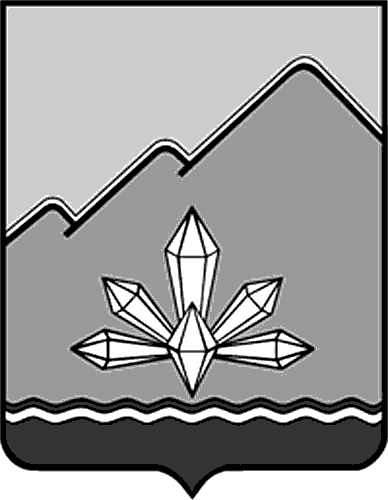 